Окружной методический день «Социализация обучающихся с ограниченными возможностями здоровья и детей-инвалидов в условиях образовательной организации»Технологическая карта урока по теме «Весна. Весенние месяцы».Автор работы: Плюснина Надежда Николаевна,учитель Кировского областного государственного общеобразовательного автономного учреждения «Средняя школа г.Лузы»г. Луза 2023      Данное мероприятие проведено в 4 д классе с обучающимися 9-11 лет с умеренной умственной отсталостью (вариант 2 АООП для обучающихся с ИН). Форма мероприятия: игра. Методы и приемы работы: дидактические игры, беседа.Оборудование: шаблоны зимы и весны,шаблон солнышка, картинка-природа весны (собери пазлы), картинки с явлениями природы, раскраска, цветные карандаши. Аудиозапись «Музыка весеннего леса».  Стенд «В гости к нам пришла весна».Цель: развитие творческого воображения, формирование положительно-эмоционального отношения к красоте весенней природы.Задачи:-Способствовать обобщению о весне как времени года, о жизни растений и животных, птицах, о погодных условиях в весеннее  время года.- Формировать реалистическое  представление об окружающей нас природе.-Развивать память, внимание, мышление.-Воспитывать бережное отношение к природе, чувство гордости за родную природу.Ход занятия.Здравствуйте, ребята.Давайте посмотрим в окно!К нам в окошко заглянуло утреннее солнышко, скажите какое оно?(Дети: желтое, круглое, весеннее. С помощью учителя).Давайте улыбнемся друг другу, как солнышко улыбается нам, подарим друг другу хорошее настроение(Солнечное, радостное).1.Организационный момент:В круг скорее становитесь,И друг другу улыбнитесьЯ желаю вам друзьяХорошего настроения, хорошего дня.(передаем друг другу солнышко).-А теперь присаживайтесь на свои места.-Я прочитаю вам  стихотворение, а вы внимательно послушайте.Рыхлый снегНа солнце тает,Ветерок на веточках играетЗвонче птичьи голосаЗначит к нам пришла (Весна).(Звучит тихо «Музыка весеннего леса»)Весна – замечательное и прекрасное время года. Природа просыпается и оживает после зимнего сна. Отгадайте загадку. Дует теплый южный ветер,Солнышко всё ярче светит,Снег худеет, мякнет, тает,Что за месяц? Кто узнает? (Март) Первый месяц весны – март. (показ картинки «Март).Март открывает весну.Солнце начинает одолевать зиму. Рыхлеет снег, появляются первые проталинки. Но в марте зима ещё не раз напоминает о себе. Нередко тёплую погоду сменяют заморозки. С крыш свисают ледяныесосульки. А днём, когда пригревает солнце, по сосулькам струится вода. Речка спит подо льдом. В марте прилетают грачи и скворцы.Дидактическая игра «Зима/Весна».Я вам даю карточки, где нарисована зима и весна.И буду вам задавать вопросы. Если это происходит зимой вы должны выдвинуть картинку зимы, а если весной, то весну.(Учитель первый раз показывает детямдействия игры).Когда на улице очень холодно?Когда на улице бегут ручьи?Когда на улице много снега?Когда прилетают птички?Когда появляются первые проталинки?Молодцы!Следующий месяц у весны- апрель. (показ картинки «Апрель).Апрель месяц ледохода. Река освобождается ото льда. В полях повсюду уже тает снег. Вышел из берлоги медведь. Вылезли из нор барсуки. Птицы громко поют песни.Физминутка.Солнце, солнце высоко (дети руки тянут вверх)Нам от солнышка тепло (легко поглаживают лицо)Тает снег от лучей(приседание)Звонко побежал ручей (бег на месте)Вы за ручейком бегите (бежим друг за другом)Лужи все перешагните (шаг с высоким подниманием колен)Присаживайтесь на свои рабочие места.Дидактическая игра «Собери правильно картинку-природа весны».(Дети собирают картинку)Молодцы справились с заданием.Последний месяц весны-май. (показ картинки «Май»).Май-конец весны. Солнце поднимается высоко и греет землю. В мае часто бывают грозы: сверкает молния, гремит гром. Цветут тополя, березы, осины. Цветут весенние цветы. Повсюду распевают птицы. Люди работают в садах и огородах.А сейчас я дам вам раскраску про весну. А вы сами превратите ее в красивый рисунок.4.Итог.-Молодцы ребята, со всеми заданиями справились!-Ребята,сегодня мы познакомились с весенними месяцами. Давайте вместе повторим их. Март, апрель, май.(учитель с детьми повторяет).А какое время года наступило? (ответы детей)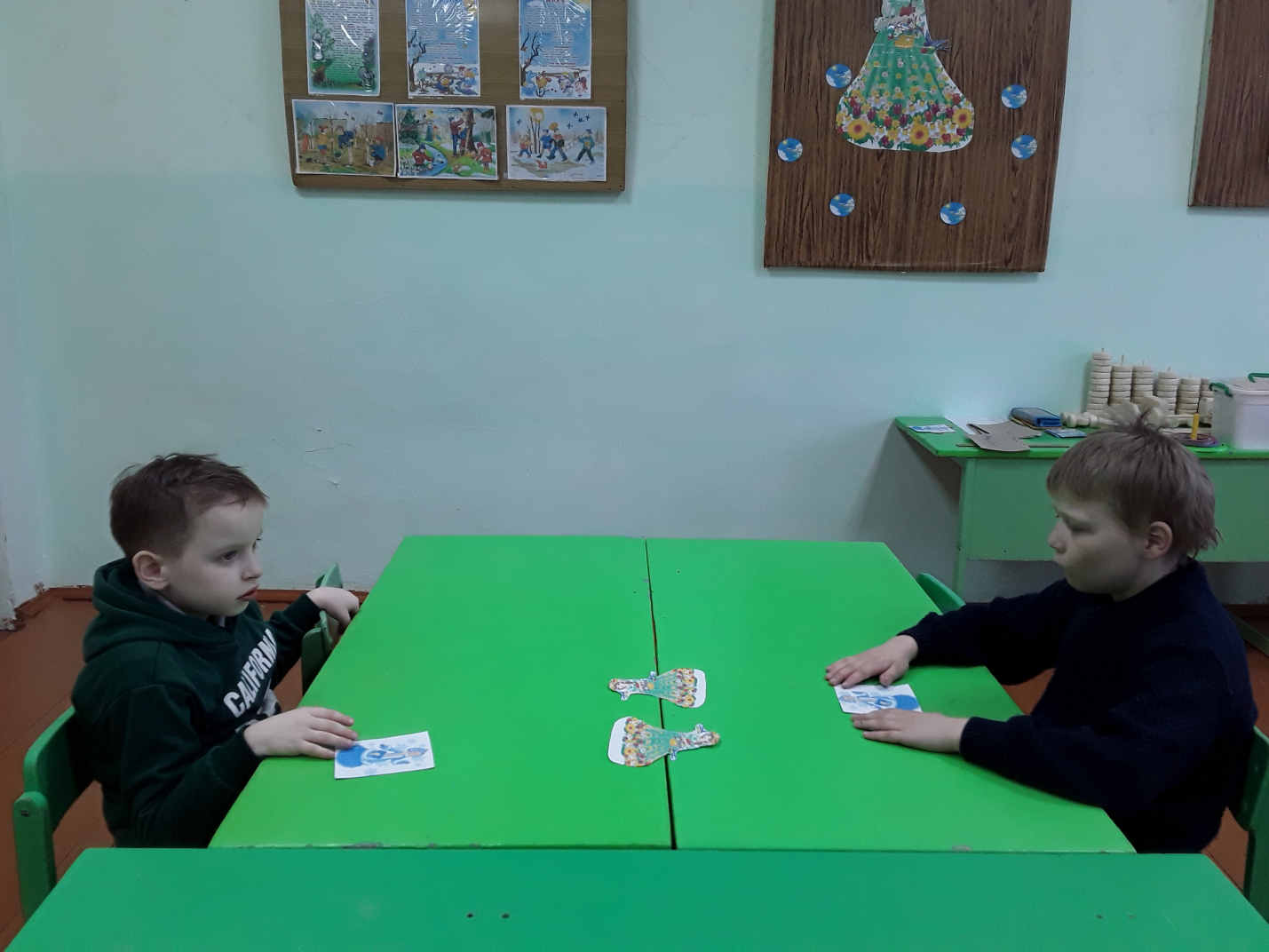 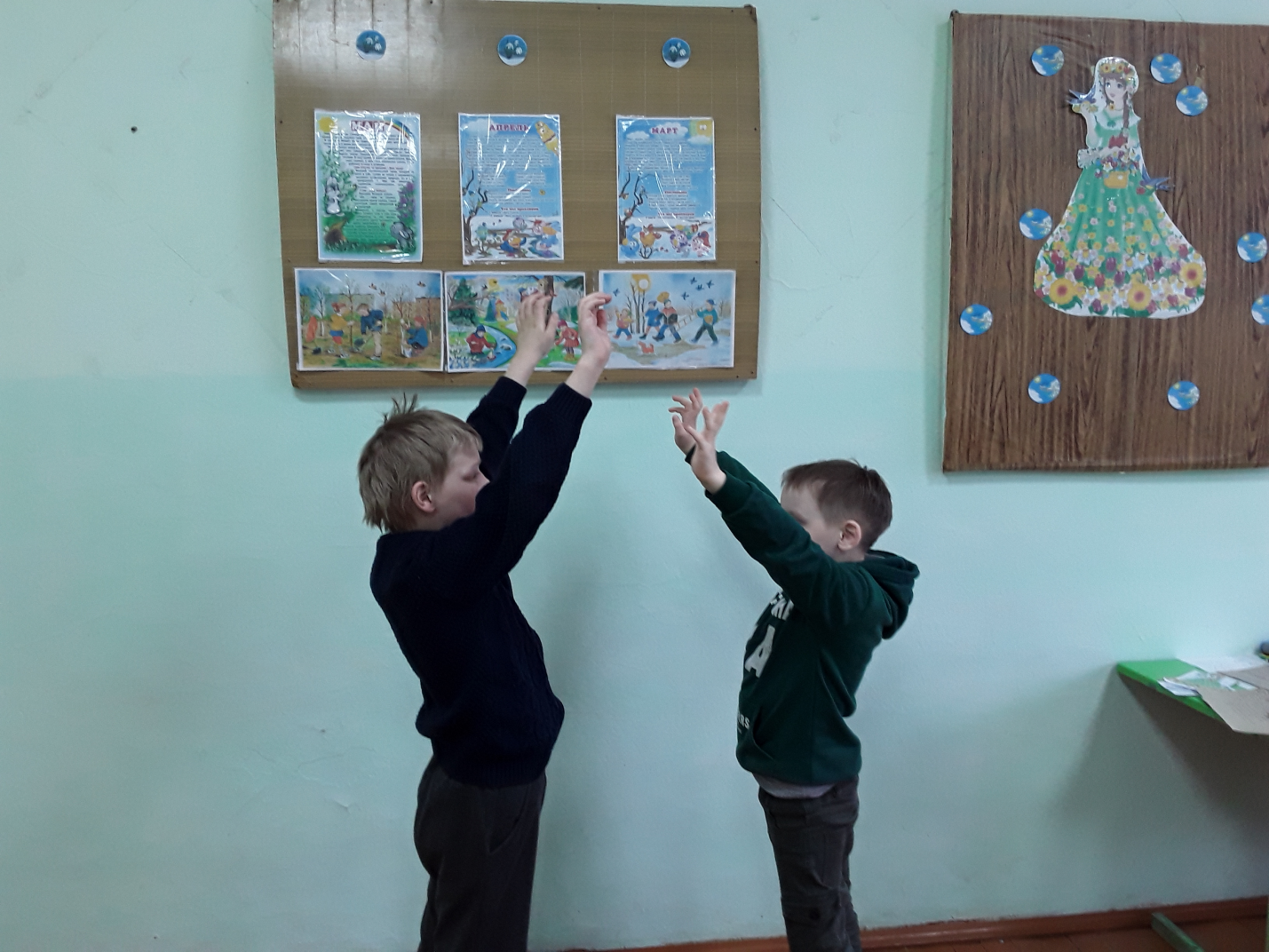 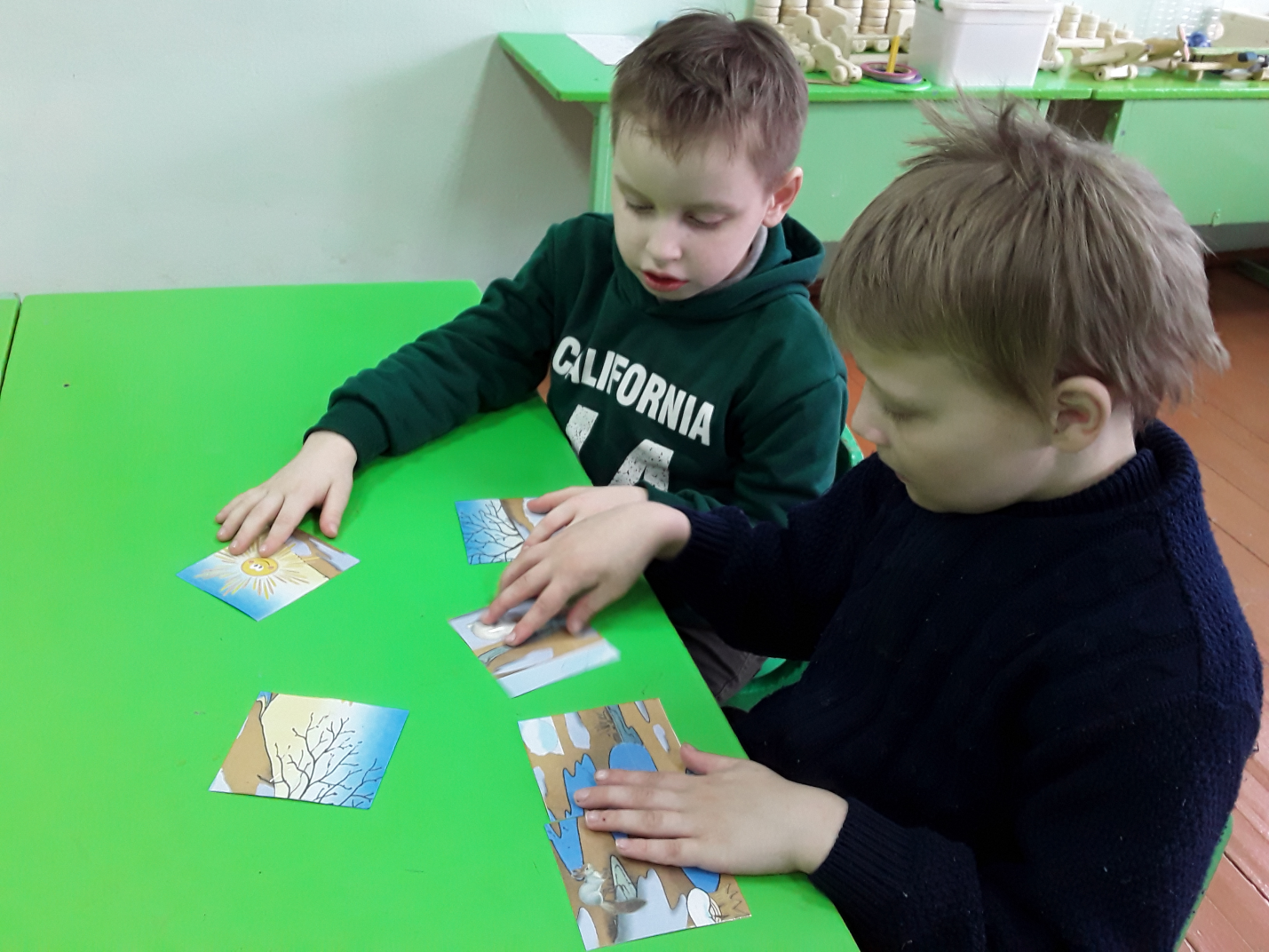 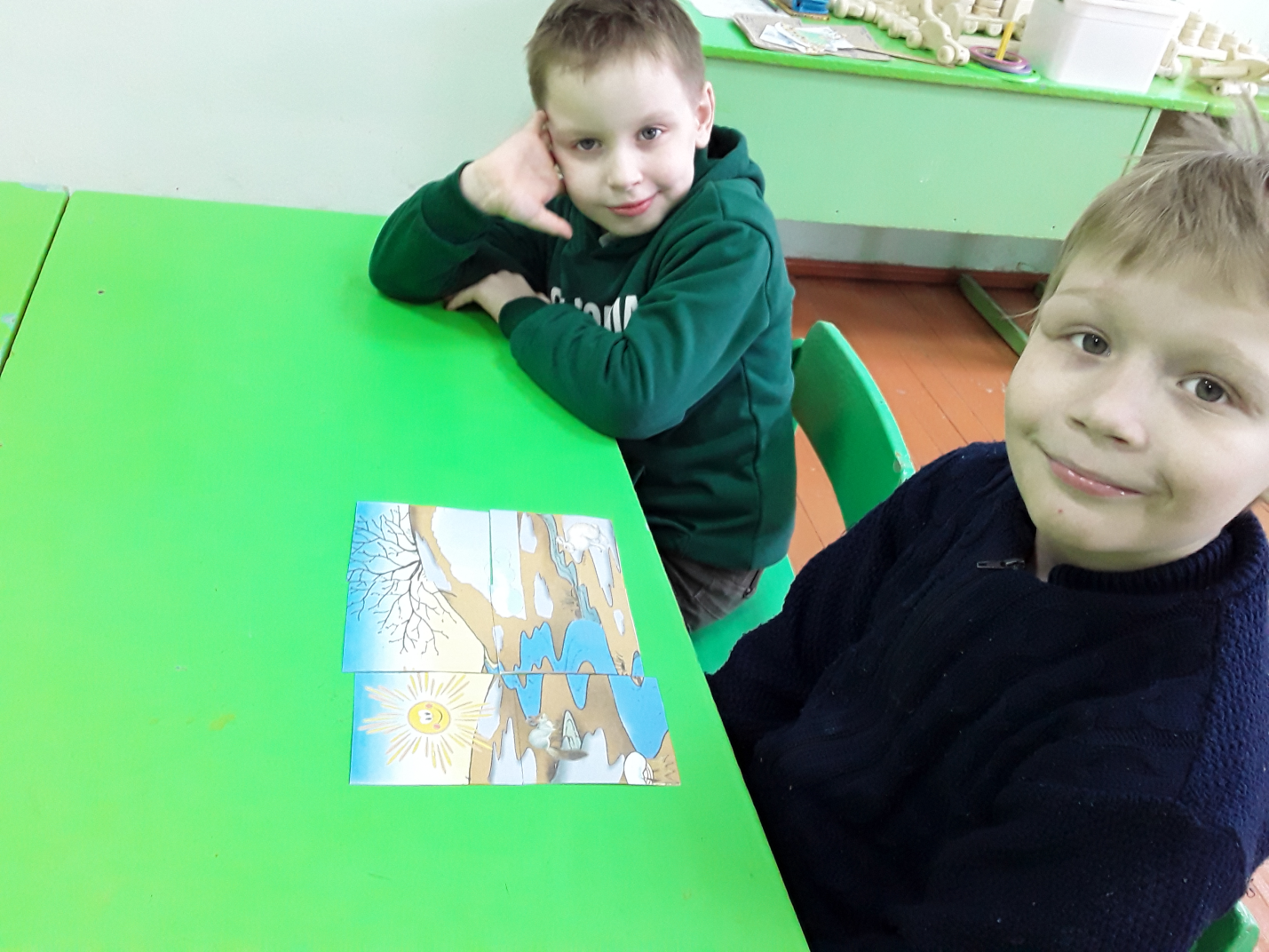 